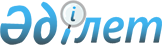 Қазақстан Республикасы Статистика агенттігінің 2014 - 2018 жылдарға арналған стратегиялық жоспары туралы
					
			Күшін жойған
			
			
		
					Қазақстан Республикасы Үкіметінің 2013 жылғы 31 желтоқсандағы № 1540 қаулысы. Күші жойылды - Қазақстан Республикасы Үкіметінің 2015 жылғы 10 наурыздағы № 112 қаулысымен      Ескерту. Күші жойылды - ҚР Үкіметінің 10.03.2015 № 112 қаулысымен.      БАСПАСӨЗ РЕЛИЗІ      РҚАО-ның ескертпесі!

      Осы қаулы 2014 жылғы 1 қаңтардан бастап қолданысқа енгізіледі.

      2008 жылғы 4 желтоқсандағы Қазақстан Республикасы Бюджет Кодексінің 62-бабына сәйкес Қазақстан Республикасының Үкіметі ҚАУЛЫ ЕТЕДІ:



      1. Қоса беріліп отырған Қазақстан Республикасы Статистика агенттігінің 2014 – 2018 жылдарға арналған стратегиялық жоспары бекітілсін.



      2. Осы қаулы 2014 жылғы 1 қаңтардан бастап қолданысқа енгізіледі және ресми жариялануға тиіс.      Қазақстан Республикасының

      Премьер-Министрі                                     С. Ахметов

Қазақстан Республикасы   

Үкiметiнiң         

2013 жылғы 31 желтоқсандағы

№ 1540 қаулысымен     

бекiтiлген          

Қазақстан Республикасы Статистика агенттігінің

2014 – 2018 жылдарға арналған

стратегиялық жоспары 

1-бөлім. Миссиясы мен пайымы

      Миссиясы – қоғамның, мемлекеттің және халықаралық қоғамдастықтың ресми статистикалық ақпаратқа қажеттілігін қанағаттандыруға бағытталған, мемлекеттік статистика саласындағы мемлекеттік саясатты әзірлеу және іске асыру.



      Пайымы – заманауи ақпараттық технологияларды қолдана отырып және статистика саласындағы халықаралық стандарттарға сәйкес келетін кәсіби статистикалық қызмет. 

2-бөлім. Ағымдағы жағдайды талдау және тиісті қызмет

салаларының (аяларының) даму үрдістері

      1-стратегиялық бағыт. Ұсынылатын ақпараттың сапасын жақсарту.



      1. Реттелетін сала немесе қызмет аясын дамытудың негізгі параметрлері.

      Қазіргі уақытта Қазақстанның статистика жүйесі өз дамуының сапалы жаңа кезеңінде, одан әрі сәтті қызмет етуі үшін негіз құруға бағытталған бірқатар іс-шаралар атқарылды.

      Мәселен, БҰҰ ЕЭК халықаралық сарапшыларының мемлекеттік статистика жүйесіне жүргізген екінші Жаһандық бағалауына сәйкес Қазақстанның ұлттық статистика жүйесі Орталық Азиядағы және Кеңестік дәуірден кейінгі кеңістіктегі ең жоғары дамыған статистика жүйелерінің бірі болып табылады.

      Қазақстан Республикасы Статистика агенттігінің (бұдан әрі – Агенттік) негізгі стратегиялық басымдықтарының бірі статистикалық әдіснаманы жетілдіру болып табылады, оның шеңберінде ағымдағы жылы 2008 жылдың ұлттық шоттар жүйесі (бұдан әрі – ҰШЖ-2008) және салалық статистика бойынша қолданыстағы әдістемелерді қайта қарау және жаңа 11 әдістемелік ереже мен әдістемені әзірлеу жоспарлануда.

      Есеп берген респонденттерді қамтуға тікелей байланысты сапалы статистикалық деректерді жинау үдерісі де аса маңызды болып табылады. Сапалы және толық қамту үшін респонденттермен жұмысты одан әрі жетілдіру қажет.

      Айталық, 2013 жылдың 1 желтоқсанындағы жағдай бойынша статистикалық бизнес-тіркелімде 337 мыңнан астам тіркелген заңды тұлғалар бар, соның ішінде алғашқы статистикалық деректерді тапсыру кезінде әлеуетті респонденттер болып табылатын 180 мыңнан астам заңды тұлға жұмыс істеп тұр.

      Агенттіктің көптеген елдердің халықаралық статистика офистерімен белсенді ынтымақтастығы жалғасуда, статистиканың барлық салаларында халықаралық стандарттар табысты енгізілуде, сол үшін Дүниежүзілік Банкпен бірлесе «2012-2016 жылдарға арналған Қазақстанның ұлттық статистика жүйесін нығайту жөніндегі жобаны» (бұдан әрі – ҚАЗСТАТ жобасы) іске асыру басталды.

      ҚАЗСТАТ жобасының негізгі мақсаты пайдаланушыларды сапалы статистикалық ақпаратпен қамтамасыз ету және озық халықаралық тәжірибеге сәйкес Қазақстанның статистика жүйесінің тиімділігін арттыру.

      ҚАЗСТАТ жобасы шеңберінде статистика жүйесін операциялық қамтамасыз ету және институционалдық ортасын жетілдіру, ақпараттық-коммуникациялық жүйені және физикалық инфрақұрылымды жақсарту, кадрлық әлеуетті дамыту, статистикалық инфрақұрылымды, стандарттар мен әдіснамаларды жақсарту, пайдаланушылар және респондеттермен жұмысты жетілдіру және статистиканың нақты салаларында әдіснамаларды және тәжірибені жетілдіру сияқты іс-шараларды іске асыру көзделеді.

      Деректерді жинау және өңдеудің заманауи тәсілдерін енгізу бөлігінде Агенттік ақпараттық инфрақұрылымды жетілдірді, 2011 жылдан бастап 2013 жыл аралығында статистикалық деректерді жинау, өңдеу және тарату процестерін автоматтандырудың жаңа деңгейін қамтамасыз ететін «е-Статистика» интеграцияланған ақпараттық жүйесін (бұдан әрі – ИАЖ «е-Статистика») құру және енгізу бойынша жұмыстар жүргізілді.

      Деректермен электрондық алмасуды қамтамасыз ету үшін «е-Статистика» ИАЖ 13 мемлекеттік органның 18 ақпараттық жүйесімен интеграциялау іске асырылды, олардың әкімшілік деректерін статистика органдары статистикалық ақпаратты түзуде қолдануы мүмкін.

      2013 жылы респонденттерге жүктемені төмендету мақсатында тәжірибелік пайдалануға 125 статистикалық нысанды электрондық форматта тәжірибелік пайдалануды енгізу жүзеге асырылды, бұл респонденттерге электрондық сандық қолтаңбаны қолдану арқылы статистикалық есепті электронды түрде тапсыруға мүмкіндік береді.

      Статистикалық құралдардың сапасын арттыру және өзекті ету мақсатында 2013 жылдың Статистикалық жұмыстар жоспарына енгізілген 181 жалпымемлекеттік статистикалық нысан қайталануы, өзектілігі, толтыру күрделілігі, оларды толтыру жөніндегі нұсқаулықтарда нақты түсіндірмелер болу мәніне, халықаралық стандарттарға сәйкестігіне қарай қайта қаралды және жандандырылды.

      Сонымен қатар әкімшілік есеп және есептілік нысандарын қысқарту жөніндегі Елбасының тапсырмасын орындау аясында Агенттікпен келісілген әкімшілік есеп және есептіліктің 1 411 нысанының 519-сі қысқартуға/оңтайландыруға ұсынылған.

      Шет мемлекеттерде (Норвегия, Канада, Австралия) заңнамалық, технологиялық және ұйымдық деңгейлерде статистикалық көрсеткіштерді түзу үшін барлық әкімшілік дереккөздердің деректерін толық пайдалану қамтамасыз етілген, бұл да респонденттерге түсетін жүктемені төмендетуге ықпал етеді.

      Мемлекеттік қызметті көрсетудің ашықтығын және халықтың ақпараттандырылуын арттыру, көрсетілетін қызметтің сапасын жетілдіру мақсатында Қазақстан Республикасының Үкіметінің 2013 жылғы 18 қыркүйектегі № 983 қаулысымен Мемлекеттік көрсетілетін мемлекеттік қызметтер тізіліміне ресми статистикалық ақпаратты тарату кестесінде көзделмеген статистикалық ақпаратты ұсыну бойынша мемлекеттік көрсетілетін қызметі енгізілген. Мемлекеттік көрсетілетін қызметті «Қазақстан Республикасы Статистика агенттігінің Ақпараттық-есептеу орталығы» шаруашылық жүргізу құқығындағы республикалық мемлекеттік кәсіпорнымен (бұдан әрі – «АЕО» РМК) және оның облыстар мен Астана және Алматы қалалары бойынша филиалдары көрсетеді.

      Агенттік мемлекеттік статистикаға сенім деңгейін арттыру бойынша жұмыстарды жалғастыратын болады, 2018 жылға қарай статистикалық ақпаратқа пайдаланушылардың сенім деңгейін 80 % дәрежесінде сақтау жоспарлануда. Салыстыру үшін, 2010 жылда аталған көрсеткіш 72 %-ды, 2011 жылы – 79,6 %, 2012 жылы – 80 % құраған.

      Агенттіктің статистикалық ақпаратын пайдаланушылардың санын көбейту мақсатында статистикалық ақпаратты тарату бөлігінде Агенттіктің интернет-сайты мен ақпараттық-талдамалық жүйесі жетілдірілді.

      2. Негізгі проблемаларды талдау.

      Десек те, соңғы жылдары байқалған оң өзгерістерге қарамастан, статистика саласында шешім қабылдауды талап ететін проблемалар бар:

      1) мемлекеттік органдардың басқа мемлекеттік органдарда бар деректерді жеткілікті пайдаланбау есебінен респонденттерге түсетін едәуір жүктеме;

      2) ресми статистикалық деректерге сенім деңгейінің және пайдаланушылардың қанағаттанушылық дәрежесінің жетіспеушілігі;

      Сондай-ақ Агенттіктің ақпараттық инфрақұрылымы бойынша мәселелеріне келесіні жатқызу керек:

      1) статистиканың аудандық бөлімшелерінде телекоммуникациялық инфрақұрылымның нашар дамуы;

      2) Агенттік жариялайтын статистикалық ақпараттарды пайдаланушылардың жеткіліксіз қолдануы;

      Басқа мемлекеттік органдардың ақпараттық жүйелерімен одан әрі өзара іс-қимыл және интеграция:

      1) мемлекеттік органдармен жіктеуіштерді жүргізудің бірыңғай қағидатының болмауы;

      2) ақпараттық жүйелердің интеграциясын қамтамасыз ететін деректермен алмасу стандарттарына сәйкес келмеуіне байланысты басқа мемлекеттік органдардың ақпараттық жүйелерімен ақпарат алмасу мен интеграцияның жеткіліксіздігі.

      Бұқаралық ақпарат құралдарында статистикалық деректерді пайдаланған кезде деректерді қате түсіндіру мәселесі жиі байқалады, сондай-ақ кейбір басылымдарда Агенттік ақпараттың ресми көзі ретінде көрсетілмейді.

      3. Қызметтердің реттелетін саласын дамытудың негізгі сыртқы және ішкі факторларын бағалау.

      Қалыптасқан ахуал негізінде 2015 жылға дейінгі кезеңге макроэкономикалық статистиканы жетілдірудің негізгі бағыттары анықталды:

      1) Ұлттық шоттар жүйесі 2008 – жаңа халықаралық стандартын енгізу (ҰШЖ 2008);

      2) ҰШЖ ішінде жекелеген есептер арасында салғастырымдылықты жоғарылату.

      Нәтижесінде макроэкономикалық қана емес, сонымен қатар экономика салаларын дамыту құрылымы мен серпінін көрсететін салалық көрсеткіштердің сапаларын жоғарылату жоспарланады.

      «е-Статистика» ИАЖ енгізу келесі ішкі және сыртқы факторлар есебінен ағымдағы және келешектегі сұраныстарға икемделуге қабілетті ақпараттық интеграциялық кеңістікті құруға және жүзеге асыруға мүмкіндік берді:

      1) Қазақстан Республикасының заңнамасына сәйкес алғашқы статистикалық деректердің құпиялылығын қамтамасыз ету үшін байланыстың қорғалған арналарын ұйымдастыру;

      2) статистикалық есептілікті электронды түрде тапсыру мүмкіндігін ұсыну;

      3) статистикалық ақпаратты пайдаланушыларға (халыққа, бизнеске, қоғамдық ұйымдарға және мемлекеттік органдарға) «е-Статистика» ИАЖ қорларына кеңінен қатынауды ұсыну;

      4) әкімшілік дереккөздерден деректер ала отырып респонденттерге жүктемені төмендету. Көптеген мемлекеттік органдарда қажетті деректер қазірдің өзінде бар. Бұл деректер статистикалық ақпаратты өңдеу және одан әрі қалыптастыру үшін Агенттіктің әкімшілік деректер қорында жинақталады. Сонымен қатар, әкімшілік дереккөздерден деректерді алу тіркелім жүйесінің өзекті көзі болып табылады;

      5) «Метадеректер» ақпараттық жүйесі арқылы статистикалық үдерістерді орталықтандырылған басқару;

      6) пайдаланушыға кесте, кескіндеме немесе картография түрінде қажетті көлемде ақпарат алуға мүмкіндік беретін ақпараттық-талдамалық жүйесі арқылы біріктірілген статистикалық деректерге рұқсат беру.

      7) Осылайша, келесі сұрақтардың шешімі стратегиялық мақсаттарға жету үшін аса маңызды болып табылады:

      8) статистикалық әдіснаманы одан әрі жетілдіру;

      9) статистикалық өндірісте одан әрі пайдалану мақсатында әкімшілік дереккөздер деректеріне талдау өткізу;

      10) әкімшілік дереккөздердің статистикалық жіктеуіштерді пайдалану және деректер қорын қалыптастыру және жүргізу тәртібі бойынша Агенттіктің талаптарын міндетті түрде сақтау;

      11) статистикалық құралдарды әзірлеу және қалыптастырудың қазіргі заманғы әдістерін пайдалана отырып, статистикалық байқаулар нысандарын одан әрі жетілдіру және жаңарту. 

3-бөлім. Стратегиялық бағыттар, мақсаттар, міндеттер,

нысаналы индикаторлар, іс-шаралар және нәтижелер көрсеткіштері 

3.1. Стратегиялық бағыттар, мақсаттар, міндеттер,

нысаналы индикаторлар, іс-шаралар және нәтижелер көрсеткіштері

      1-стратегиялық бағыт. Ұсынылатын ақпараттың сапасын жақсарту



      1.1-мақсат. Экономиканың барлық аяларын, салаларын сапалы көрсеткіштермен қамтамасыз ету және статистикалық деректерді түзуді оңтайландыру

      Аталған мақсатқа қол жеткізуге бағытталған бюджеттік бағдарламалардың кодтары 001, 002, 012

      1.2. мақсат. «е-Статистика» интеграцияланған ақпараттық жүйесінің жұмыс істеуін қамтамасыз ету

      Аталған мақсатқа қол жеткізуге бағытталған бюджеттік бағдарламалардың кодтары 001, 011

      1.3-мақсат. Статистикалық ақпаратты тарату жүйесін дамыту

      Аталған мақсатқа қол жеткізуге бағытталған бюджеттік бағдарламалардың кодтары 001, 009

      1.3.2-міндет. Санақ өткізу арқылы ағымдағы статистиканы жандандыру

      3.2. Мемлекеттік органның стратегиялық бағыттары мен мақсаттарының мемлекеттің стратегиялық мақсаттарына сәйкестігі 

4-бөлім. Функционалдық мүмкіндіктерді дамыту 

5-бөлім. Ведомствоаралық өзара іс-қимыл 

6-бөлім. Тәуекелдерді басқару 

7-бөлім. Бюджеттік бағдарламалар 

7.1. Бюджеттік бағдарламалар      Ескерту. 7.1-кіші бөлімге өзгеріс енгізілді - ҚР Үкіметінің 26.05.2014 № 540 қаулысымен. 

7.2. Бюджеттік шығыстардың жиыны      Ескерту. 7.2-кіші бөлім жаңа редакцияда - ҚР Үкіметінің 26.05.2014 № 540 қаулысымен.
					© 2012. Қазақстан Республикасы Әділет министрлігінің «Қазақстан Республикасының Заңнама және құқықтық ақпарат институты» ШЖҚ РМК
				Нысаналы индикатор (қол жеткізудің соңғы мерзімін (кезеңін) көрсете отырып)Нысаналы индикатор (қол жеткізудің соңғы мерзімін (кезеңін) көрсете отырып)Ақпараттың дереккөзіОның ішінде аралық мәнін көрсете отырыпОның ішінде аралық мәнін көрсете отырыпОның ішінде аралық мәнін көрсете отырыпОның ішінде аралық мәнін көрсете отырыпОның ішінде аралық мәнін көрсете отырыпОның ішінде аралық мәнін көрсете отырыпОның ішінде аралық мәнін көрсете отырыпОның ішінде аралық мәнін көрсете отырыпНысаналы индикатор (қол жеткізудің соңғы мерзімін (кезеңін) көрсете отырып)Нысаналы индикатор (қол жеткізудің соңғы мерзімін (кезеңін) көрсете отырып)Ақпараттың дереккөзіесепті кезеңдеесепті кезеңдеесепті кезеңдежоспарлы кезеңдежоспарлы кезеңдежоспарлы кезеңдежоспарлы кезеңдежоспарлы кезеңдеНысаналы индикатор (қол жеткізудің соңғы мерзімін (кезеңін) көрсете отырып)Нысаналы индикатор (қол жеткізудің соңғы мерзімін (кезеңін) көрсете отырып)Ақпараттың дереккөзіӨлш. бірл.2012

жыл

(есеп)2013

жыл

(жоспар)2014

жыл2015

жыл2016

жыл2017

жыл2018

жыл1123456789101Алдын-ала және есепті деректер бойынша ҰШЖ көрсеткіштерінің есептеулеріндегі номиналды айырмашылықтарЖедел ақпаратайырмашылықтар %4,543,53,02,82,62,42Әртүрлі әдістермен есептелген ҰШЖ көрсеткіштерінің есептеулеріндегі номиналды айырмашылықтарЖедел ақпаратайырмашылықтар %4,543,53,02,82,62,43ҰШЖ 2008 халықаралық стандартының енгізілуіЕнгізілген әдістемелер санынан %%5879931001001001004Ұлттық статистика жүйесін нығайту бойынша жобаның іске асыру дәрежесіҚАЗСТАТ жобасын іске асыру туралы есепОрындалған жұмыстың %6305575100--1.1.1-міндет Статистикалық әдіснаманы және құралдарды жетілдіру1.1.1-міндет Статистикалық әдіснаманы және құралдарды жетілдіру1.1.1-міндет Статистикалық әдіснаманы және құралдарды жетілдіру1.1.1-міндет Статистикалық әдіснаманы және құралдарды жетілдіру1.1.1-міндет Статистикалық әдіснаманы және құралдарды жетілдіру1.1.1-міндет Статистикалық әдіснаманы және құралдарды жетілдіру1.1.1-міндет Статистикалық әдіснаманы және құралдарды жетілдіру1.1.1-міндет Статистикалық әдіснаманы және құралдарды жетілдіру1.1.1-міндет Статистикалық әдіснаманы және құралдарды жетілдіру1.1.1-міндет Статистикалық әдіснаманы және құралдарды жетілдіру1.1.1-міндет Статистикалық әдіснаманы және құралдарды жетілдіруТікелей нәтижелердің көрсеткіштеріТікелей нәтижелердің көрсеткіштеріАқпараттың дереккөзіӨлш. бірл.2012

жыл

(есеп)2013

жылЖоспарлы кезеңде Жоспарлы кезеңде Жоспарлы кезеңде Жоспарлы кезеңде Жоспарлы кезеңде Тікелей нәтижелердің көрсеткіштеріТікелей нәтижелердің көрсеткіштеріАқпараттың дереккөзіӨлш. бірл.2012

жыл

(есеп)2013

жыл2014

жыл2015

жыл2016

жыл2017

жыл2018

жыл11234567891012008 жылғы ҰШЖ-ға сәйкес әзірленген әдістемелер саныәдістемебірл.4321---2Құрылымдық статистика бойынша әзірленген әдістемелердің саны әдістемебірл.1111---3Статистика салалары бойынша енгізілетін жаңа статистикалық байқаулар саныбайқаубірл.152211-4Халықаралық стандарттарға сәйкес келетін жаңа статистикалық көрсеткіштердің саныкөрсеткіштербірл.352210102835Ірі кәсіпорындар, сондай-ақ орта және шағын бизнес ұсынатын статистикалық нысандар санын азайтуАгенттіктің және/немесе мемлекеттік органдардың бұйрықтарыЕсептің жалпы санының (өсу ретімен)%911131515156Кәсіпорындардың статистикалық есептілік нысандарын толтыруға жұмсайтын уақытын қысқартуЖЕАҚ бағдарламалық кешені бойынша есепмин.847566574848Тікелей нәтижелердің көрсеткіштеріне қол жеткізуге арналған іс-шараларТікелей нәтижелердің көрсеткіштеріне қол жеткізуге арналған іс-шараларЖоспарлы кезеңде іске асыру мерзіміЖоспарлы кезеңде іске асыру мерзіміЖоспарлы кезеңде іске асыру мерзіміЖоспарлы кезеңде іске асыру мерзіміЖоспарлы кезеңде іске асыру мерзіміТікелей нәтижелердің көрсеткіштеріне қол жеткізуге арналған іс-шараларТікелей нәтижелердің көрсеткіштеріне қол жеткізуге арналған іс-шаралар2014

жыл2015

жыл2016

жыл2017

жыл2018

жыл112345612008 жылғы ҰШЖ-ға сәйкес жаңа әдістемелерді әзірлеу және қолданыстағы әдістемелерді қайта қарауХХ2Құрылымдық статистика бойынша қолданыстағы әдістемелерді әзірлеу және қайта қарауХХ3Салалық статистика бойынша жаңа әдіснамалық материалдарды әзірлеу және қолданыстағыларын қайта қарау ХХХХХ 4Жаңа статистикалық байқауларды енгізу ХХХХ5Жаңа статистикалық көрсеткіштерді енгізу және қолда бар статистикалық көрсеткіштердің салғастырмалылығын арттыруХХХХ6Ұлттық статистика жүйесін нығайту жөніндегі жобаны іске асыру шеңберінде келісімшарт бойынша іс-шараларды орындау ХХХ7Төмендегілерді өзекті ету:7.1экономикалық қызмет түрлерінің жалпы жіктеуішіХ7.2экономикалық қызмет түрлері бойынша өнімдердің ұлттық жіктеуішіХ7.3негізгі қорлардың ұлттық жіктеуішіХ7.4әкімшілік-аумақтық объектілердің ұлттық жіктеуішіХ7.5Байқауларды жаппай әдістен іріктемелі әдіске ауыстыруХХХНысаналы индикатор (қол жеткізудің соңғы мерзімін (кезеңін) көрсете отырып)Нысаналы индикатор (қол жеткізудің соңғы мерзімін (кезеңін) көрсете отырып)Ақпараттың дереккөзіОның ішінде аралық мәнін көрсете отырыпОның ішінде аралық мәнін көрсете отырыпОның ішінде аралық мәнін көрсете отырыпОның ішінде аралық мәнін көрсете отырыпОның ішінде аралық мәнін көрсете отырыпОның ішінде аралық мәнін көрсете отырыпОның ішінде аралық мәнін көрсете отырыпОның ішінде аралық мәнін көрсете отырыпНысаналы индикатор (қол жеткізудің соңғы мерзімін (кезеңін) көрсете отырып)Нысаналы индикатор (қол жеткізудің соңғы мерзімін (кезеңін) көрсете отырып)Ақпараттың дереккөзіЕсепті кезеңде Есепті кезеңде Есепті кезеңде Жоспарлы кезеңдеЖоспарлы кезеңдеЖоспарлы кезеңдеЖоспарлы кезеңдеЖоспарлы кезеңдеНысаналы индикатор (қол жеткізудің соңғы мерзімін (кезеңін) көрсете отырып)Нысаналы индикатор (қол жеткізудің соңғы мерзімін (кезеңін) көрсете отырып)Ақпараттың дереккөзіӨлш. бірл.2012

жыл2013

жыл2014

жыл2015

жыл2016

жыл2017

жыл2018

жыл1123456789101Әкімшілік дереккөздермен өзара іс-қимыл үдерістерін автоматтандыру деңгейіҚазақстан Республикасы Статистика агенттігінің қызметі туралы жылдық есеп%91951001001001001001.2.1-міндет. Ақпараттық жүйелердің жұмыс істеуін қамтамасыз ету1.2.1-міндет. Ақпараттық жүйелердің жұмыс істеуін қамтамасыз ету1.2.1-міндет. Ақпараттық жүйелердің жұмыс істеуін қамтамасыз ету1.2.1-міндет. Ақпараттық жүйелердің жұмыс істеуін қамтамасыз ету1.2.1-міндет. Ақпараттық жүйелердің жұмыс істеуін қамтамасыз ету1.2.1-міндет. Ақпараттық жүйелердің жұмыс істеуін қамтамасыз ету1.2.1-міндет. Ақпараттық жүйелердің жұмыс істеуін қамтамасыз ету1.2.1-міндет. Ақпараттық жүйелердің жұмыс істеуін қамтамасыз ету1.2.1-міндет. Ақпараттық жүйелердің жұмыс істеуін қамтамасыз ету1.2.1-міндет. Ақпараттық жүйелердің жұмыс істеуін қамтамасыз ету1.2.1-міндет. Ақпараттық жүйелердің жұмыс істеуін қамтамасыз етуТікелей нәтижелердің көрсеткіштеріТікелей нәтижелердің көрсеткіштеріАқпараттың дереккөзіӨлш. бірл.2012

жыл

(есеп)2013

жыл

(жоспар)Жоспарлы кезеңЖоспарлы кезеңЖоспарлы кезеңЖоспарлы кезеңЖоспарлы кезеңТікелей нәтижелердің көрсеткіштеріТікелей нәтижелердің көрсеткіштеріАқпараттың дереккөзіӨлш. бірл.2012

жыл

(есеп)2013

жыл

(жоспар)2014

жыл2015

жыл2016

жыл2017

жыл2018

жыл1123456789101 Статистикалық нысандардың электрондық форматта жұмыс істеуін қамтамасыз ету Қазақстан Республикасы Статистика агенттігінің қызметі туралы жылдық есепСтатистикалық есептілік нысандары (өсу ретімен), бірл.120125130134---2Деректермен алмасу үшін Агенттіктің ақпараттық жүйелерімен интеграцияланған басқа мемлекеттік органдардың ақпараттық жүйелерінің саныӨзара іс-қимыл сынағының хаттамасыбірл.

(жоспарлы кезеңнен бастап өсу ретімен)3510121416183Пайдаланушылар үшін статистикалық ақпараттың қолжетімділігін жоғарылатуАгенттіктің Интернет

ресурсы2011 жылға %, статистикалық ақпаратты пайдаланушылардың өсуі102,7137,6172189,22,1 есе2,2 есе2,4 есе4Он-лайн режимде респонденттерден қабылданған статистикалық нысандар саны«е-Статистика» ИАЖбірлік --1500017000190002100023000Тікелей нәтижелердің көрсеткіштеріне қол жеткізуге арналған іс-шараларТікелей нәтижелердің көрсеткіштеріне қол жеткізуге арналған іс-шараларЖоспарлы кезеңде іске асыру мерзіміЖоспарлы кезеңде іске асыру мерзіміЖоспарлы кезеңде іске асыру мерзіміЖоспарлы кезеңде іске асыру мерзіміЖоспарлы кезеңде іске асыру мерзіміТікелей нәтижелердің көрсеткіштеріне қол жеткізуге арналған іс-шараларТікелей нәтижелердің көрсеткіштеріне қол жеткізуге арналған іс-шаралар2014

жыл2015

жыл2016

жыл2017

жыл2018

жыл11234561Статистикалық нысандарды электрондық форматта жүргізу XX2Деректермен алмасу мақсатында интеграцияланатын мемлекеттік органдардың ақпараттық жүйелерімен электрондық өзара іс-қимылды және интеграциялауды іске асыру жөніндегі жұмыстарды жүргізуXXXXXНысаналы индикатор (қол жеткізудің соңғы мерзімін (кезеңін) көрсете отырып)Нысаналы индикатор (қол жеткізудің соңғы мерзімін (кезеңін) көрсете отырып)Ақпараттың дереккөзіОның ішінде аралық мәнін көрсете отырыпОның ішінде аралық мәнін көрсете отырыпОның ішінде аралық мәнін көрсете отырыпОның ішінде аралық мәнін көрсете отырыпОның ішінде аралық мәнін көрсете отырыпОның ішінде аралық мәнін көрсете отырыпОның ішінде аралық мәнін көрсете отырыпОның ішінде аралық мәнін көрсете отырыпНысаналы индикатор (қол жеткізудің соңғы мерзімін (кезеңін) көрсете отырып)Нысаналы индикатор (қол жеткізудің соңғы мерзімін (кезеңін) көрсете отырып)Ақпараттың дереккөзіЕсепті кезеңдеЕсепті кезеңдеЕсепті кезеңдеЖоспарлы кезеңдеЖоспарлы кезеңдеЖоспарлы кезеңдеЖоспарлы кезеңдеЖоспарлы кезеңдеНысаналы индикатор (қол жеткізудің соңғы мерзімін (кезеңін) көрсете отырып)Нысаналы индикатор (қол жеткізудің соңғы мерзімін (кезеңін) көрсете отырып)Ақпараттың дереккөзіӨлш. бірл.2012

жыл2013

жыл2014

жыл2015

жыл2016

жыл2017

жыл2018

жыл1123456789101Мемлекеттік статистика деректеріне сенімділік деңгейіСауалнамалық пікіртерімПікірте рім жүргізілген респонденттердің жалпы санынан %808080808080802Мемлекеттік көрсетілетін қызметтің сапасымен қанағаттану деңгейі«АЕО» РМК есебі%1001001001001003«Мемлекеттiк органдар қабылдайтын шешiмдердiң ашықтығы» индикаторы бойынша БҒИ рейтингiсіндегi айқындамаДЭФ есебіорын322928272625244«Мемлекеттiк қызметшілер шешімдеріндегі фаворитизм» индикаторы бойынша БҒИ рейтингiсіндегi айқындамаДЭФ есебіорын-7776757473725«Саясаткерлерге қоғамдық сенім» индикаторы бойынша БҒИ рейтингiсіндегi айқындамаДЭФ есебіорын-3534333231301.3.1-мiндет. Пайдаланушылардың статистикалық ақпаратпен қамтамасыз етуді жақсарту1.3.1-мiндет. Пайдаланушылардың статистикалық ақпаратпен қамтамасыз етуді жақсарту1.3.1-мiндет. Пайдаланушылардың статистикалық ақпаратпен қамтамасыз етуді жақсарту1.3.1-мiндет. Пайдаланушылардың статистикалық ақпаратпен қамтамасыз етуді жақсарту1.3.1-мiндет. Пайдаланушылардың статистикалық ақпаратпен қамтамасыз етуді жақсарту1.3.1-мiндет. Пайдаланушылардың статистикалық ақпаратпен қамтамасыз етуді жақсарту1.3.1-мiндет. Пайдаланушылардың статистикалық ақпаратпен қамтамасыз етуді жақсарту1.3.1-мiндет. Пайдаланушылардың статистикалық ақпаратпен қамтамасыз етуді жақсарту1.3.1-мiндет. Пайдаланушылардың статистикалық ақпаратпен қамтамасыз етуді жақсарту1.3.1-мiндет. Пайдаланушылардың статистикалық ақпаратпен қамтамасыз етуді жақсарту1.3.1-мiндет. Пайдаланушылардың статистикалық ақпаратпен қамтамасыз етуді жақсартуТікелей нәтижелердің көрсеткіштеріТікелей нәтижелердің көрсеткіштеріАқпараттың дереккөзіӨлш. бірл.2012

жыл

(есеп)2013

жыл

(жоспар)Жоспарлы кезеңЖоспарлы кезеңЖоспарлы кезеңЖоспарлы кезеңЖоспарлы кезеңТікелей нәтижелердің көрсеткіштеріТікелей нәтижелердің көрсеткіштеріАқпараттың дереккөзіӨлш. бірл.2012

жыл

(есеп)2013

жыл

(жоспар)2014

жыл2015

жыл2016

жыл2017

жыл2018

жыл1123456789101Агенттiктiң интернет-ресурсына статистикалық ақпаратты пайдаланушылардың кiру санын арттыруИнтернет

ресурсбірл.596 987800 0001000 0001100 0001200 0001300 0001400 0002Ресми статистикалық ақпараттың ашықтығы мен жалпыға қолжетімділігіне бағытталған, өткізілген іс-шаралардың саныБаспасөз хабарламасы, хаттамабірл.1531202020203Мемлекеттік көрсетілетін қызмет мәселелері бойынша өткізілген іс-шаралар саны «АЕО» РМК есебібірл.3232323232Тікелей нәтижелердің көрсеткіштеріне қол жеткізуге арналған іс-шараларТікелей нәтижелердің көрсеткіштеріне қол жеткізуге арналған іс-шараларЖоспарлы кезеңде іске асыру мерзіміЖоспарлы кезеңде іске асыру мерзіміЖоспарлы кезеңде іске асыру мерзіміЖоспарлы кезеңде іске асыру мерзіміЖоспарлы кезеңде іске асыру мерзіміТікелей нәтижелердің көрсеткіштеріне қол жеткізуге арналған іс-шараларТікелей нәтижелердің көрсеткіштеріне қол жеткізуге арналған іс-шаралар2014

жыл2015

жыл2016

жыл2017

жыл2018

жыл11234561Статистикалық ақпаратты интернет-ресурс арқылы таратуды кеңейту ХХ2Талдамалық зерттеулер жүргізу арқылы деректерді таратуды жетілдіруX3Агенттік төрағасының қатысуымен брифинг өткізуXXXXX4ИСО 9001 стандарты талаптарына сәйкес келетін сапа менеджменті жүйесінің сәйкестігін растау және дамыту бойынша қызмет көрсетулерді сатып алу (орталық аппарат және аумақтық органдар)XXXXX5ИСО 9001 стандарты талаптарына сәйкес жұмыстарды ұйымдастыру және жүргізу (орталық аппарат және аумақтық органдар)XXXXX6Ұлттық компаниялардың қаржы-шаруашылық қызметі туралы статистикалық ақпаратты қалыптастыруXXXXX7Ашық есік күндерін және интернет-конференциялар өткізуXXXXX8Мемлекеттік статистика сұрақтары бойынша семинарлар, құқықтық түсіндіру жұмыстарын, соның ішінде мемлекеттік көрсетілетін қызмет мәселелері бойынша жұмыстар жүргізуXXXXXТікелей нәтижелердің көрсеткіштеріТікелей нәтижелердің көрсеткіштеріАқпараттың дереккөзіӨлш. бірл.2012

жыл2013

жылЖоспарлы кезеңЖоспарлы кезеңЖоспарлы кезеңЖоспарлы кезеңЖоспарлы кезеңТікелей нәтижелердің көрсеткіштеріТікелей нәтижелердің көрсеткіштеріАқпараттың дереккөзіӨлш. бірл.2012

жыл2013

жыл2014

жыл2015

жыл2016

жыл2017

жыл2018

жыл1123456789101Ауыл шаруашылығының ағымдағы статистикасын жетілдіру үшін базалық шама ретінде қолданылатын ауыл шаруашылығының негізгі сипаттамалары бойынша ауыл шаруашылығы санағының қорытынды деректеріӨзектенді рілген статистикалық деректербірл.12Пилоттық санақ қорытындысы бойынша 2020 жылы қарай 2020 раундының Халық және Тұрғын үй қорының негізгі санағына әдіснамалық ұсынымдар ұсынымдарбірл.1Тікелей нәтижелердің көрсеткіштеріне қол жеткізуге арналған іс-шараларТікелей нәтижелердің көрсеткіштеріне қол жеткізуге арналған іс-шараларЖоспарлы кезеңде іске асыру мерзіміЖоспарлы кезеңде іске асыру мерзіміЖоспарлы кезеңде іске асыру мерзіміЖоспарлы кезеңде іске асыру мерзіміЖоспарлы кезеңде іске асыру мерзіміТікелей нәтижелердің көрсеткіштеріне қол жеткізуге арналған іс-шараларТікелей нәтижелердің көрсеткіштеріне қол жеткізуге арналған іс-шаралар2014

жыл2015

жыл2016

жыл2017

жыл2018

жыл11234561Қазақстан Республикасында екінші ұлттық ауыл шаруашылығы санағын өткізу туралы нормативтік құжатты әзірлеу Х22015-2018 жылдарға Қазақстан Республикасында екінші ұлттық ауыл шаруашылығы санағын өткізу бойынша іс-шаралар жоспарын әзірлеуХ3Екінші ұлттық ауыл шаруашылығы санағын өткізудің бірінші және екінші кезеңдерін жүргізуХХ4Екінші ұлттық ауыл шаруашылығы санағының қорытындысы бойынша статистикалық жинақтар шығаруХ5Ауыл шаруашылығы санағының деректер қорының негізінде Ауылшаруашылығы тіркелімінің деректерін өзекті етуХ6Екінші ұлттық ауыл шаруашылығы санағының қорытындысы бойынша Қазақстан Республикасының Үкіметіне есепХ72020 раундының Х және ТҚС өткізуге тәсілдерді және 2020 Х және ТҚС өткізу бойынша іс-шаралар жоспарын әзірлеуХХХ82020 Х және ТҚС тәсілдерін дайындау және Халық санағы бағдарламасын әзірлеу бойынша ведомствоаралық жұмыс тобын құруХ92020 пилоттық және негізгі Х және ТҚС құралдарын, сонымен қатар 2020 Х және ТҚС санақ деректерін енгізу және өңдеу үшін бағдарламалық өнімдерді әзірлеуХХХ102020 Х және ТҚС құралдарын, сонымен қатар 2020 Х және ТҚС деректерін енгізу мен өңдеу үшін бағдарламалық өнімдерді апробациялау (пилоттық халық санағы)ХМемлекеттің стратегиялық бағыттары мен мақсаттарыСтратегиялық және (немесе) бағдарламалық құжаттың атауы1 стратегиялық бағыт. Ұсынылатын ақпараттың сапасын жақсарту

1.1-мақсат. Экономиканың барлық аяларын, салаларын сапалы көрсеткіштермен қамтамасыз ету және статистикалық деректерді түзуді оңтайландыру

1.2-мақсат. «е-Статистика» интеграцияланған ақпараттық жүйесінің жұмыс істеуін қамтамасыз ету

1.3-мақсат. Статистикалық ақпаратты тарату жүйесін дамытуҚазақстан Республикасы Президентінің 2010 жылғы 1 ақпандағы № 922 Жарлығымен бекітілген Қазақстан Республикасының 2020 жылға дейінгі Стратегиялық даму жоспарыСтратегиялық бағыттың атауы, мемлекеттік органның мақсаттары мен міндеттеріСтратегиялық бағытты іске асыру жөніндегі іс-шаралар және мемлекеттік органның мақсатыІске асыру кезеңі1-стратегиялық бағыт. Ұсынылатын ақпараттың сапасын арттыру

1.1-мақсат. Экономиканың барлық аяларын, салаларын сапалы көрсеткіштермен қамтамасыз ету және статистикалық деректерді түзуді оңтайландыру

1.1.1-міндет Статистикалық әдіснаманы және құралдарды жетілдіру

1.2-мақсат. «е-Статистика» интеграцияланған ақпараттық жүйесінің жұмыс істеуін қамтамасыз ету

1.2.1-міндет. Ақпараттық жүйелердің жұмыс істеуін қамтамасыз ету

1.3-мақсат. Статистикалық ақпаратты тарату жүйесін дамыту

1.3.1-мiндет. Пайдаланушыларды статистикалық ақпаратпен қамтамасыз етiлуді жақсарту

1.3.2-міндет. Санақ өткізу арқылы ағымдағы статистиканы өзектендіру 1) Агенттіктің құзыретіне кіретін нормативтік құқықтық актілерді әзірлеу және өзектілендірутұрақты1-стратегиялық бағыт. Ұсынылатын ақпараттың сапасын арттыру

1.1-мақсат. Экономиканың барлық аяларын, салаларын сапалы көрсеткіштермен қамтамасыз ету және статистикалық деректерді түзуді оңтайландыру

1.1.1-міндет Статистикалық әдіснаманы және құралдарды жетілдіру

1.2-мақсат. «е-Статистика» интеграцияланған ақпараттық жүйесінің жұмыс істеуін қамтамасыз ету

1.2.1-міндет. Ақпараттық жүйелердің жұмыс істеуін қамтамасыз ету

1.3-мақсат. Статистикалық ақпаратты тарату жүйесін дамыту

1.3.1-мiндет. Пайдаланушыларды статистикалық ақпаратпен қамтамасыз етiлуді жақсарту

1.3.2-міндет. Санақ өткізу арқылы ағымдағы статистиканы өзектендіру 2) Қызметкерлердің біліктілігін арттыру және қайта даярлау (40 адамнан кем емес) жыл сайын1-стратегиялық бағыт. Ұсынылатын ақпараттың сапасын арттыру

1.1-мақсат. Экономиканың барлық аяларын, салаларын сапалы көрсеткіштермен қамтамасыз ету және статистикалық деректерді түзуді оңтайландыру

1.1.1-міндет Статистикалық әдіснаманы және құралдарды жетілдіру

1.2-мақсат. «е-Статистика» интеграцияланған ақпараттық жүйесінің жұмыс істеуін қамтамасыз ету

1.2.1-міндет. Ақпараттық жүйелердің жұмыс істеуін қамтамасыз ету

1.3-мақсат. Статистикалық ақпаратты тарату жүйесін дамыту

1.3.1-мiндет. Пайдаланушыларды статистикалық ақпаратпен қамтамасыз етiлуді жақсарту

1.3.2-міндет. Санақ өткізу арқылы ағымдағы статистиканы өзектендіру 3) Қазақстан Республикасында статистика саласындағы халықаралық семинарлар өткізу жыл сайын1-стратегиялық бағыт. Ұсынылатын ақпараттың сапасын арттыру

1.1-мақсат. Экономиканың барлық аяларын, салаларын сапалы көрсеткіштермен қамтамасыз ету және статистикалық деректерді түзуді оңтайландыру

1.1.1-міндет Статистикалық әдіснаманы және құралдарды жетілдіру

1.2-мақсат. «е-Статистика» интеграцияланған ақпараттық жүйесінің жұмыс істеуін қамтамасыз ету

1.2.1-міндет. Ақпараттық жүйелердің жұмыс істеуін қамтамасыз ету

1.3-мақсат. Статистикалық ақпаратты тарату жүйесін дамыту

1.3.1-мiндет. Пайдаланушыларды статистикалық ақпаратпен қамтамасыз етiлуді жақсарту

1.3.2-міндет. Санақ өткізу арқылы ағымдағы статистиканы өзектендіру 4) Қызметкерлердің статистика саласында халықаралық семинарларға қатысуыжыл сайын1-стратегиялық бағыт. Ұсынылатын ақпараттың сапасын арттыру

1.1-мақсат. Экономиканың барлық аяларын, салаларын сапалы көрсеткіштермен қамтамасыз ету және статистикалық деректерді түзуді оңтайландыру

1.1.1-міндет Статистикалық әдіснаманы және құралдарды жетілдіру

1.2-мақсат. «е-Статистика» интеграцияланған ақпараттық жүйесінің жұмыс істеуін қамтамасыз ету

1.2.1-міндет. Ақпараттық жүйелердің жұмыс істеуін қамтамасыз ету

1.3-мақсат. Статистикалық ақпаратты тарату жүйесін дамыту

1.3.1-мiндет. Пайдаланушыларды статистикалық ақпаратпен қамтамасыз етiлуді жақсарту

1.3.2-міндет. Санақ өткізу арқылы ағымдағы статистиканы өзектендіру 5) Қызметкерлердің шетелдік статистикалық серіктестіктермен тәжірибе алмасу жөніндегі іс-шараларға қатысуы жыл сайын1-стратегиялық бағыт. Ұсынылатын ақпараттың сапасын арттыру

1.1-мақсат. Экономиканың барлық аяларын, салаларын сапалы көрсеткіштермен қамтамасыз ету және статистикалық деректерді түзуді оңтайландыру

1.1.1-міндет Статистикалық әдіснаманы және құралдарды жетілдіру

1.2-мақсат. «е-Статистика» интеграцияланған ақпараттық жүйесінің жұмыс істеуін қамтамасыз ету

1.2.1-міндет. Ақпараттық жүйелердің жұмыс істеуін қамтамасыз ету

1.3-мақсат. Статистикалық ақпаратты тарату жүйесін дамыту

1.3.1-мiндет. Пайдаланушыларды статистикалық ақпаратпен қамтамасыз етiлуді жақсарту

1.3.2-міндет. Санақ өткізу арқылы ағымдағы статистиканы өзектендіру 6) Шешім қабылдау деңгейіндегі биліктегі әйелдердің үлесін кемінде 30 % ұлғайтутұрақты1-стратегиялық бағыт. Ұсынылатын ақпараттың сапасын арттыру

1.1-мақсат. Экономиканың барлық аяларын, салаларын сапалы көрсеткіштермен қамтамасыз ету және статистикалық деректерді түзуді оңтайландыру

1.1.1-міндет Статистикалық әдіснаманы және құралдарды жетілдіру

1.2-мақсат. «е-Статистика» интеграцияланған ақпараттық жүйесінің жұмыс істеуін қамтамасыз ету

1.2.1-міндет. Ақпараттық жүйелердің жұмыс істеуін қамтамасыз ету

1.3-мақсат. Статистикалық ақпаратты тарату жүйесін дамыту

1.3.1-мiндет. Пайдаланушыларды статистикалық ақпаратпен қамтамасыз етiлуді жақсарту

1.3.2-міндет. Санақ өткізу арқылы ағымдағы статистиканы өзектендіру 7) Адами ресурстарды басқарудың ең үздік қағидаттары мен әдістері негізінде кадр қызметінің тиімді жұмыс істеуін қамтамасыз етутұрақты1-стратегиялық бағыт. Ұсынылатын ақпараттың сапасын арттыру

1.1-мақсат. Экономиканың барлық аяларын, салаларын сапалы көрсеткіштермен қамтамасыз ету және статистикалық деректерді түзуді оңтайландыру

1.1.1-міндет Статистикалық әдіснаманы және құралдарды жетілдіру

1.2-мақсат. «е-Статистика» интеграцияланған ақпараттық жүйесінің жұмыс істеуін қамтамасыз ету

1.2.1-міндет. Ақпараттық жүйелердің жұмыс істеуін қамтамасыз ету

1.3-мақсат. Статистикалық ақпаратты тарату жүйесін дамыту

1.3.1-мiндет. Пайдаланушыларды статистикалық ақпаратпен қамтамасыз етiлуді жақсарту

1.3.2-міндет. Санақ өткізу арқылы ағымдағы статистиканы өзектендіру 8) Ұлттық бірлікті нығайтудың маңызды факторы ретінде мемлекеттік тілді дамытутұрақты1-стратегиялық бағыт. Ұсынылатын ақпараттың сапасын арттыру

1.1-мақсат. Экономиканың барлық аяларын, салаларын сапалы көрсеткіштермен қамтамасыз ету және статистикалық деректерді түзуді оңтайландыру

1.1.1-міндет Статистикалық әдіснаманы және құралдарды жетілдіру

1.2-мақсат. «е-Статистика» интеграцияланған ақпараттық жүйесінің жұмыс істеуін қамтамасыз ету

1.2.1-міндет. Ақпараттық жүйелердің жұмыс істеуін қамтамасыз ету

1.3-мақсат. Статистикалық ақпаратты тарату жүйесін дамыту

1.3.1-мiндет. Пайдаланушыларды статистикалық ақпаратпен қамтамасыз етiлуді жақсарту

1.3.2-міндет. Санақ өткізу арқылы ағымдағы статистиканы өзектендіру 9) Сапа менеджменті жүйесінің ИСО 9001 стандарты талаптарына сәйкестігін растаужыл сайын1-стратегиялық бағыт. Ұсынылатын ақпараттың сапасын арттыру

1.1-мақсат. Экономиканың барлық аяларын, салаларын сапалы көрсеткіштермен қамтамасыз ету және статистикалық деректерді түзуді оңтайландыру

1.1.1-міндет Статистикалық әдіснаманы және құралдарды жетілдіру

1.2-мақсат. «е-Статистика» интеграцияланған ақпараттық жүйесінің жұмыс істеуін қамтамасыз ету

1.2.1-міндет. Ақпараттық жүйелердің жұмыс істеуін қамтамасыз ету

1.3-мақсат. Статистикалық ақпаратты тарату жүйесін дамыту

1.3.1-мiндет. Пайдаланушыларды статистикалық ақпаратпен қамтамасыз етiлуді жақсарту

1.3.2-міндет. Санақ өткізу арқылы ағымдағы статистиканы өзектендіру 10) Ақпараттық қауіпсіздікті қамтамасыз етутұрақты1-стратегиялық бағыт. Ұсынылатын ақпараттың сапасын арттыру

1.1-мақсат. Экономиканың барлық аяларын, салаларын сапалы көрсеткіштермен қамтамасыз ету және статистикалық деректерді түзуді оңтайландыру

1.1.1-міндет Статистикалық әдіснаманы және құралдарды жетілдіру

1.2-мақсат. «е-Статистика» интеграцияланған ақпараттық жүйесінің жұмыс істеуін қамтамасыз ету

1.2.1-міндет. Ақпараттық жүйелердің жұмыс істеуін қамтамасыз ету

1.3-мақсат. Статистикалық ақпаратты тарату жүйесін дамыту

1.3.1-мiндет. Пайдаланушыларды статистикалық ақпаратпен қамтамасыз етiлуді жақсарту

1.3.2-міндет. Санақ өткізу арқылы ағымдағы статистиканы өзектендіру 11) Қазақстанның статистикалық әлеуетін нығайту бойынша Дүниежүзілік Банкімен жобаны іске асыружыл сайын1-стратегиялық бағыт. Ұсынылатын ақпараттың сапасын арттыру

1.1-мақсат. Экономиканың барлық аяларын, салаларын сапалы көрсеткіштермен қамтамасыз ету және статистикалық деректерді түзуді оңтайландыру

1.1.1-міндет Статистикалық әдіснаманы және құралдарды жетілдіру

1.2-мақсат. «е-Статистика» интеграцияланған ақпараттық жүйесінің жұмыс істеуін қамтамасыз ету

1.2.1-міндет. Ақпараттық жүйелердің жұмыс істеуін қамтамасыз ету

1.3-мақсат. Статистикалық ақпаратты тарату жүйесін дамыту

1.3.1-мiндет. Пайдаланушыларды статистикалық ақпаратпен қамтамасыз етiлуді жақсарту

1.3.2-міндет. Санақ өткізу арқылы ағымдағы статистиканы өзектендіру 12) Халықаралық ұйымдармен өзара іс-қимылтұрақты1-стратегиялық бағыт. Ұсынылатын ақпараттың сапасын арттыру

1.1-мақсат. Экономиканың барлық аяларын, салаларын сапалы көрсеткіштермен қамтамасыз ету және статистикалық деректерді түзуді оңтайландыру

1.1.1-міндет Статистикалық әдіснаманы және құралдарды жетілдіру

1.2-мақсат. «е-Статистика» интеграцияланған ақпараттық жүйесінің жұмыс істеуін қамтамасыз ету

1.2.1-міндет. Ақпараттық жүйелердің жұмыс істеуін қамтамасыз ету

1.3-мақсат. Статистикалық ақпаратты тарату жүйесін дамыту

1.3.1-мiндет. Пайдаланушыларды статистикалық ақпаратпен қамтамасыз етiлуді жақсарту

1.3.2-міндет. Санақ өткізу арқылы ағымдағы статистиканы өзектендіру 13) Агенттіктің материалдық-техникалық қорын жаңартуқажет болған жағдайда1-стратегиялық бағыт. Ұсынылатын ақпараттың сапасын арттыру

1.1-мақсат. Экономиканың барлық аяларын, салаларын сапалы көрсеткіштермен қамтамасыз ету және статистикалық деректерді түзуді оңтайландыру

1.1.1-міндет Статистикалық әдіснаманы және құралдарды жетілдіру

1.2-мақсат. «е-Статистика» интеграцияланған ақпараттық жүйесінің жұмыс істеуін қамтамасыз ету

1.2.1-міндет. Ақпараттық жүйелердің жұмыс істеуін қамтамасыз ету

1.3-мақсат. Статистикалық ақпаратты тарату жүйесін дамыту

1.3.1-мiндет. Пайдаланушыларды статистикалық ақпаратпен қамтамасыз етiлуді жақсарту

1.3.2-міндет. Санақ өткізу арқылы ағымдағы статистиканы өзектендіру 14) Қазақстан Республикасының ұлттық және мемлекеттік мерекелеріне, еске алу күндеріне және басқа да қоғамдық маңызды оқиғаларға арналған іс- шараларды дайындау және өткізу кезінде Қазақстанның ел бірлігі доктринасының басты қағидаттарын пайдалануды қамтамасыз ету.тұрақтыҚол жеткізу үшін ведомствоаралық өзара іс-қимылды қажет ететін міндеттердің көрсеткіштеріВедомствоаралық өзара іс-қимыл жүзеге асырылатын мемлекеттік органВедомствоаралық байланыстарды орнату үшін болжанатын шаралар1-стратегиялық бағыт. Ұсынылатын ақпараттың сапасын арттыру1-стратегиялық бағыт. Ұсынылатын ақпараттың сапасын арттыру1-стратегиялық бағыт. Ұсынылатын ақпараттың сапасын арттыру1.2. мақсат. «е-Статистика» интеграцияланған ақпараттық жүйесінің жұмыс істеуін қамтамасыз ету1.2. мақсат. «е-Статистика» интеграцияланған ақпараттық жүйесінің жұмыс істеуін қамтамасыз ету1.2. мақсат. «е-Статистика» интеграцияланған ақпараттық жүйесінің жұмыс істеуін қамтамасыз ету1.2.1-міндет. Ақпараттық жүйелердің жұмыс істеуін қамтамасыз ету 1.2.1-міндет. Ақпараттық жүйелердің жұмыс істеуін қамтамасыз ету 1.2.1-міндет. Ақпараттық жүйелердің жұмыс істеуін қамтамасыз ету Деректермен электрондық алмасу үшін басқа мемлекеттік органдардың ақпараттық жүйелерімен интеграциялау және өзара іс-қимылды іске асыруОрталық мемлекеттік органдар1. Агенттіктің ақпараттық жүйелерін мемлекеттік органдардың ақпараттық жүйелерімен интеграциялау

2. Мемлекеттік органдармен деректерді электрондық алмасуЫқтимал тәуекелдің атауыТәуекелдерді басқару бойынша шаралар қолданбаған жағдайда ықтимал салдарларыТәуекелдерді басқару бойынша іс-шараларСыртқы тәуекелдерСтатистикалық деректерді түзу үшін Агенттіктің басқа мемлекеттік органдармен жеткіліксіз өзара іс-қимылыСтатистикалық көрсеткіштерді түзудің негізі ретінде әкімшілік деректерді және мемлекеттік деректер қорын жеткіліксіз пайдалану1. Агенттіктің ақпараттық жүйелерін мемлекеттік органдардың ақпараттық жүйелерімен интеграциялау

2. Мемлекеттік органдармен деректерді электрондық алмасуІшкі тәуекелдерКадрлық тәуекелдер, соның ішінде кәсіби тапшылықАгенттіктің қызметкерлері кәсіптілігінің және тиісінше статистикалық деректері сапасының төмен деңгейі1. Қызметкерлердің кәсібилілік деңгейін жоғарылату үшін жүйелік тренингтер өткізу

2. Қызметкерлердің біліктілігін арттыру үшін шетелдік статистикалық офистерімен және халықаралық ұйымдармен тәжірибе алмасуБюджеттік бағдарлама001 «Статистикалық қызмет саласында және салааралық үйлестіруде мемлекеттік статистиканы реттеу жөніндегі қызметтер»001 «Статистикалық қызмет саласында және салааралық үйлестіруде мемлекеттік статистиканы реттеу жөніндегі қызметтер»СипаттамасыМемлекеттік статистиканы салааралық үйлестіруді қамтамасыз ету бойынша қызмет көрсетуМемлекеттік статистиканы салааралық үйлестіруді қамтамасыз ету бойынша қызмет көрсетуБюджеттік бағдарламаның түрімазмұнына байланысты:Мемлекеттік функцияларды, өкілеттіктерді жүзеге асыру және одан туындайтын мемлекеттік қызметтерді көрсетуБюджеттік бағдарламаның түрііске асыру тәсіліне байланысты:жекеБюджеттік бағдарламаның түріағымдағы/дамуАғымдағыБюджеттік бағдарлама көрсеткіштерінің атауыӨлш. бірл.Есепті жылАғымдағы жылдың жоспарыЖоспарлы кезеңЖоспарлы кезеңЖоспарлы кезеңЖобаланатын кезеңЖобаланатын кезеңБюджеттік бағдарлама көрсеткіштерінің атауыӨлш. бірл.2012

жыл2013

жыл2014

жыл2015

жыл2016

жыл2017

жыл2018

жыл123456789Тікелей нәтижелердің көрсеткіштері:

Жаңа статистикалық байқауларды енгізу бірл.152211-Халықаралық стандарттарға сәйкес келетін жаңа статистикалық көрсеткіштер алубірл.35221010283Агенттiктiң интернет-ресурсында статистикалық ақпаратты пайдаланушылардың кiру санын арттырубірл.596 987800 0001000 0001100 0001200 0001300 0001400 000Статистикалық нысандардың электрондық форматта жұмыс істеуін қамтамасыз етуСтатистикалық есептілік нысандары (өсу ретімен), бірл.--130134---Деректермен алмасу үшін Агенттіктің ақпараттық жүйелерінің басқа мемлекеттік органдардың ақпараттық жүйелерімен электрондық өзара іс-қимылын және интеграциялануын іске асыру бірл.

(жоспар лы кезеңнен бастап өсу ретімен)--1012141618Қазақстан Республикасы Статистика агенттігінің штат санын ұстаубірл.3 1702 8922 8922 8922 892Түпкілікті нәтиже көрсеткіштері

Алдын-ала және есепті деректер бойынша ҰШЖ көрсеткіштерінің есептеулеріндегі номиналды айырмашылықтарайырмашылықтар %4,543,53,02,82,62,4Әртүрлі әдістермен есептелген ҰШЖ көрсеткіштерінің есептеулеріндегі номиналды айырмашылықтарайырмашылықтар %4,543,53,02,82,62,4Әкімшілік дереккөздермен өзара іс-қимыл үдерістерін автоматтандыру деңгейі%--100100100100100Тиімділік көрсеткіштері:

Штат санының бір бірлігін ұстауға жұмсалатын орташа шығындармың теңге1 6722 0502 1352 1432 1432 1432 143Бюджеттік шығыстар көлемімың теңге5 301 2315 927 6926 174 4186 197 0936 197 093Бюджеттік бағдарлама002 «Статистикалық деректерді жинау және өңдеу жөніндегі қызметтер»002 «Статистикалық деректерді жинау және өңдеу жөніндегі қызметтер»СипаттамасыСтатистикалық деректерді жинау және өңдеу жөніндегі қызмет көрсетуСтатистикалық деректерді жинау және өңдеу жөніндегі қызмет көрсетуБюджеттік бағдарламаның түрімазмұнына байланысты:Мемлекеттік функцияларды, өкілеттіктерді жүзеге асыру және одан туындайтын мемлекеттік қызметтерді көрсетуБюджеттік бағдарламаның түрііске асыру тәсіліне байланысты:ЖекеБюджеттік бағдарламаның түріағымдағы/дамуАғымдағыБюджеттік бағдарламаның көрсеткіштер атауыӨлш. бірл.Есепті жылАғымдағы жылдың жоспарыЖоспарлы кезеңЖоспарлы кезеңЖоспарлы кезеңЖобаланатын кезеңЖобаланатын кезеңБюджеттік бағдарламаның көрсеткіштер атауыӨлш. бірл.2012 жыл2013 жыл2014 жыл2015 жыл2016 жыл2017 жыл2018 жыл123456789Тікелей нәтижелердің көрсеткіштері статистикалық байқауларды өткізубірл.194199167167167167167Түпкілікті нәтиже көрсеткіштері

Статистикалық көрсеткіштерді өңдеу бірл4002410042004300430043004300Бір байқауды жүргізудің орташа құнымың теңге2 5292 5404 5854 5854 5854 5854 585Тиімділік көрсеткіштері

1 көрсеткішті өңдеуге кететін орташа шығынмың теңге163185192187187187187Бюджеттік шығыстар көлемімың теңге1 259 7411 380 2411 693 2001 693 2001 693 200Бюджеттік бағдарлама004 «Мемлекеттік статистика саласындағы қолданбалы ғылыми зерттеулер»004 «Мемлекеттік статистика саласындағы қолданбалы ғылыми зерттеулер»СипаттамасыМемлекеттік статистика әдіснамасын жетілдіру бойынша талдамалық және ғылыми зерттеулер өткізуМемлекеттік статистика әдіснамасын жетілдіру бойынша талдамалық және ғылыми зерттеулер өткізуБюджеттік бағдарламаның түрімазмұнына байланысты:Мемлекеттік функцияларды, өкілеттіктерді жүзеге асыру және одан туындайтын мемлекеттік қызметтерді көрсетуБюджеттік бағдарламаның түрііске асыру тәсіліне байланысты:Жеке Бюджеттік бағдарламаның түріағымдағы/дамуАғымдағы Бюджеттік бағдарламаның көрсеткіштер атауыӨлш. бірл.Есепті жылАғымдағы жылдың жоспарыЖоспарлы кезеңЖоспарлы кезеңЖоспарлы кезеңЖобаланатын кезеңЖобаланатын кезеңБюджеттік бағдарламаның көрсеткіштер атауыӨлш. бірл.2012 жыл2013 жыл2014 жыл2015 жыл2016 жыл2017 жыл2018 жыл123456789Тікелей нәтиже көрсеткіштері:

Мемлекеттік статистика саласындағы қолданбалы ғылыми зерттеулерді және талдамалық жұмыстарды жүргізубірл.Түпкілікті нәтиже көрсеткіштері:

Мемлекеттік статистика саласындағы қолданбалы ғылыми зерттеулерді және талдамалық жұмыстарды жүргізу саныбірл.Тиімділік көрсеткіштері:

Бір тақырып бойынша қолданбалы ғылыми зерттеулер мен талдамалық жұмыстарды жүргізудің орташа шығындары мың

теңге950Бюджеттік шығыстар көлемімың

теңге950Бюджеттік бағдарлама006 «Ұлттық санақ өткізу»006 «Ұлттық санақ өткізу»СипаттамасыХалық санағының өткiзiлуiн қамтамасыз ету және барлық санаттар бойынша деректер алу: оларды жынысы мен жасына, неке жағдайына, ұлттық құрамына, бiлiм деңгейiне, үй шаруашылығының саны мен көлемiне, тiлдердi меңгеру дәрежесiне, жұмыспен қамтылуына қарай, көшi-қоны және басқалары бойынша бөлу. Ұлттық халық санағының алғашқы құжаттамасын санақ мүкәммалында сақтау үшін облыстарда үй-жайларды жалға алу. Халық санағының өткiзiлуiн қамтамасыз ету және барлық санаттар бойынша деректер алу: оларды жынысы мен жасына, неке жағдайына, ұлттық құрамына, бiлiм деңгейiне, үй шаруашылығының саны мен көлемiне, тiлдердi меңгеру дәрежесiне, жұмыспен қамтылуына қарай, көшi-қоны және басқалары бойынша бөлу. Ұлттық халық санағының алғашқы құжаттамасын санақ мүкәммалында сақтау үшін облыстарда үй-жайларды жалға алу. Бюджеттік бағдарламаның түрімазмұнына байланысты:Мемлекеттік функцияларды, өкілеттіктерді жүзеге асыру және одан туындайтын мемлекеттік қызметтерді көрсетуБюджеттік бағдарламаның түрііске асыру тәсіліне байланысты:ЖекеБюджеттік бағдарламаның түріағымдағы/дамуағымдағыБюджеттік бағдарламаның көрсеткіштер атауыӨлш. бірл.Есепті жылАғымдағы жылдың жоспарыЖоспарлы кезеңЖоспарлы кезеңЖоспарлы кезеңЖобаланатын кезеңЖобаланатын кезеңБюджеттік бағдарламаның көрсеткіштер атауыӨлш. бірл.2012 жыл2013 жыл2014 жыл2015 жыл2016 жыл2017 жыл2018 жыл123456789Тікелей нәтиже көрсеткіштері:

Ұлттық халық санағының қорытындылары бойынша статистикалық жинақтарды шығару Сериялар, бірл.Түпкілікті нәтиже көрсеткіштері:

Ұлттық халық санағының қорытындылары бойынша талдамалық есепті дайындау %Тиімділік көрсеткіштері

Қаражат игеру деңгейі%100Бюджеттік шығыстар көлемімың

теңге1 180Бюджеттік бағдарлама007 «Қазақстан Республикасы Статистика агенттігінің күрделі шығыстары»007 «Қазақстан Республикасы Статистика агенттігінің күрделі шығыстары»СипаттамасыМемлекеттік органдардың ғимараттарын, үй-жайларын және имараттарын күрделі жөндеу.

ҚР Статистика агенттігін материалдық-техникалық жабдықтау.Мемлекеттік органдардың ғимараттарын, үй-жайларын және имараттарын күрделі жөндеу.

ҚР Статистика агенттігін материалдық-техникалық жабдықтау.Бюджеттік бағдарламаның түрімазмұнына байланысты:Күрделі шығыстарды іске асыру Бюджеттік бағдарламаның түрііске асыру тәсіліне байланысты:Жеке Бюджеттік бағдарламаның түріағымдағы/дамуАғымдағы Бюджеттік бағдарламаның көрсеткіштер атауыӨлш. бірл.Есепті жылАғымдағы жылдың жоспарыЖоспарлы кезеңЖоспарлы кезеңЖоспарлы кезеңЖобаланатын кезеңЖобаланатын кезеңБюджеттік бағдарламаның көрсеткіштер атауыӨлш. бірл.2012 жыл2013 жыл2014 жыл2015 жыл2016 жыл2017 жыл2018 жыл123456789Тікелей нәтиже көрсеткіштері

Аумақтық статистика органдарының ғимараттарына, үй-жайлары мен имараттарына күрделі жөндеу жүргізубірл.27333Орталық аппарат пен оның аумақтық органдары үшін есептеуіш техниканы, жабдықтарды, жиһаз, көлік және материалдық емес активтерді сатып алубірл.11 94852439439439Түпкілікті нәтиже көрсеткіштері:

Ғимараттарды, үй-жайлар мен имараттарды жөндеумен қамтамасыз етубірл.27333Техникалық, коммуникациялық, есептеуіш және өзге де жабдықтарды сатып алу және жаңарту жабдықтардың жоспарланған бірлік санына %-бен100100100100100Тиімділік көрсеткіштері:

Жоспарланған бірлік санының шегінде материалдық-техникалық базаны жақсарту, соның ішінде Агенттіктің аумақтық бөлімшелерінің әкімшілік ғимараттарын, үй-жайлары мен имараттарын күрделі жөндеу бойынша жұмыстардың жоспарланған көлемін аяқтау%100100100100100Бюджеттік шығыстар көлемімың

теңге636 882264 704102 793102 793102 793Бюджеттік бағдарлама009 «Статистикалық деректерді тарату жөніндегі қызметтер»009 «Статистикалық деректерді тарату жөніндегі қызметтер»СипаттамасыСтатистикалық деректерді тарату жөнінде қызмет көрсетуСтатистикалық деректерді тарату жөнінде қызмет көрсетуБюджеттік бағдарламаның түрімазмұнына байланысты:Мемлекеттік функцияларды, өкілеттіктерді жүзеге асыру және одан туындайтын мемлекеттік қызметтерді көрсетуБюджеттік бағдарламаның түрііске асыру тәсіліне байланысты:Жеке Бюджеттік бағдарламаның түріағымдағы/дамуАғымдағы Бюджеттік бағдарлама көрсеткіштерінің атауыӨлш. бірл.Есепті жылАғымдағы жылдың жоспарыЖоспарлы кезеңЖоспарлы кезеңЖоспарлы кезеңЖобаланатын кезеңЖобаланатын кезеңБюджеттік бағдарлама көрсеткіштерінің атауыӨлш. бірл.2012 жыл2013 жыл2014 жыл2015 жыл2016 жыл2017 жыл2018 жыл123456789Тікелей нәтиже көрсеткіштері:

Статистикалық жинақтар шығарубірл. (кезеңділікті ескерумен)70707171717171Сапа менеджменті жүйесінің ИСО 9001 стандарттарының талаптарына сәйкестігін растау саныбірл.181818181818Ресми статистикалық ақпараттың айқындылығы мен жалпыға қолжетімділігіне бағытталып жүргізілген іс-шаралар саныбірл.153120202020Түпкілікті нәтиже көрсеткіштері:

Мемлекеттік статистика деректеріне сенімділік деңгейісұралған респондеттердің жалпы санынан %80808080808080Тиімділік көрсеткіштері

Статистикалық жұмыстар жоспарына сәйкес статистикалық ақпаратты уақтылы тарату.%100100100100100Бюджеттік шығыстар көлемімың

теңге77 81769 03553 88693 42893 428Бюджеттік бағдарлама011 «е-Статистика» интеграцияланған ақпараттық жүйесін құру және дамыту»011 «е-Статистика» интеграцияланған ақпараттық жүйесін құру және дамыту»СипаттамасыАқпараттық жүйені құруАқпараттық жүйені құруБюджеттік бағдарламаның түрімазмұнына байланысты:Бюджеттік инвестицияларды жүзеге асыруБюджеттік бағдарламаның түрііске асыру тәсіліне байланысты:Жеке Бюджеттік бағдарламаның түріағымдағы/дамуДаму Бюджеттік бағдарлама көрсеткіштерінің атауыӨлш. бірл.Есепті жылАғымдағы жылдың жоспарыЖоспарлы кезеңЖоспарлы кезеңЖоспарлы кезеңЖобаланатын кезеңЖобаланатын кезеңБюджеттік бағдарлама көрсеткіштерінің атауыӨлш. бірл.2012 жыл2013 жыл2014 жыл2015 жыл2016 жыл2017 жыл2018 жыл123456789Тікелей нәтиже көрсеткіштері:

Статистикалық нысандардың электрондық форматта жұмыс істеуін қамтамасыз етустатистикалық есептілік нысандары (өсу ретімен) бірл.120125Басқа мемлекеттік органдардың АЖ-сымен деректерді электрондық алмасу үшін интеграциялау және өзара іс-қимылды іске асыру бірл. (жоспар лы кезеңнен бастап өсу ретімен)35Түпкілікті нәтиже көрсеткіштері:

Әкімшілік дереккөздермен өзара іс-қимыл үдерістерін автоматтандыру деңгейі%9195Тиімділік көрсеткіштері:

Ақпараттық жүйені әзірлеу мен енгізудің орташа құнымың

теңге376 67876 060Бюджеттік шығыстар көлемімың

теңге894 918551 624Бюджеттік бағдарлама012 «Қазақстан Республикасының ұлттық статистика жүйесін нығайту»012 «Қазақстан Республикасының ұлттық статистика жүйесін нығайту»СипаттамасыҚазақстан Республикасының ұлттық статистика жүйесін нығайтуҚазақстан Республикасының ұлттық статистика жүйесін нығайтуБюджеттік бағдарламаның түрімазмұнына байланысты:Мемлекеттік функцияларды, өкілеттіктерді жүзеге асыру және одан туындайтын мемлекеттік қызметтерді көрсетуБюджеттік бағдарламаның түрііске асыру тәсіліне байланысты:Жеке Бюджеттік бағдарламаның түріағымдағы/дамуАғымдағы Бюджеттік бағдарлама көрсеткіштерінің атауыӨлш. бірл.Есепті жылАғымдағы жылдың жоспарыЖоспарлы кезеңЖоспарлы кезеңЖоспарлы кезеңЖобаланатын кезеңЖобаланатын кезеңБюджеттік бағдарлама көрсеткіштерінің атауыӨлш. бірл.2012 жыл2013 жыл2014 жыл2015 жыл2016 жыл2017 жыл2018 жыл123456789Тікелей нәтиже көрсеткіштері:

Ірі кәсіпорындар, сондай-ақ орта және кіші бизнес ұсынатын статистикалық нысандар санын төмендету% есептердің жалпы санынан (өсу ретімен)91113151515Жоба соңында кәсіпорындардың статистикалық есептілік нысандарын толтыруға жұмсайтын уақытын қысқартуминут847566574848Түпкілікті нәтиже көрсеткіштері:

Ұлттық статистика жүйесін нығайту бойынша жобаның іске асыру дәрежесіІстелген жұмыстың %6397395100--Тиімділік көрсеткіштері:

Әзірленген және жаңартылған әдістемелер саныбірл. (өсу ретімен)-5153053--Бюджеттік шығыстар көлемімың теңге312 534539 9411 416 204484 247410 509Көрсеткіштерінің атауыӨлш. бірл.Есепті кезеңЕсепті кезеңЖоспарлы кезеңЖоспарлы кезеңЖоспарлы кезеңЖобаланатын жылЖобаланатын жылКөрсеткіштерінің атауыӨлш. бірл.2012 жыл (есеп)2013 жыл (жоспар)2014 жыл2015 жыл2016 жыл2017 жыл2018 жылБюджеттік шығыстардың БАРЛЫҒЫмың теңге8 485 2538 733 2379 440 5018 570 7618 497 023Ағымдағы бюджеттік бағдарламалармың теңге7 590 3358 181 6139 440 5018 570 7618 497 023001 «Статистикалық қызмет саласында және салааралық үйлестіруде мемлекеттік статистиканы реттеу жөніндегі қызметтер»мың теңге5 301 2315 927 6926 174 4186 197 0936 197 093002 «Статистикалық деректерді жинау және өңдеу жөніндегі қызметтер»мың теңге1 259 7411 380 2411 693 2001 693 2001 693 200004 «Мемлекеттік статистика саласындағы қолданбалы ғылыми зерттеулер»мың теңге950006 «Ұлттық санақ өткізу»мың теңге1 180007 «Қазақстан Республикасы Статистика агенттігінің күрделі шығыстары»мың теңге636 882264 704102 793102 793102 793009 «Статистикалық деректерді тарату жөніндегі қызметтер»мың теңге77 81769 03553 88693 42893 428012 «Қазақстан Республикасының ұлттық статистика жүйесін нығайту»мың теңге312 534539 9411 416 204484 247410 509Бюджеттік даму бағдарламаларымың теңге894 918551 624011 «е-Статистика» интеграцияланған ақпарат жүйесін құру және дамыту»мың теңге894 918551 624